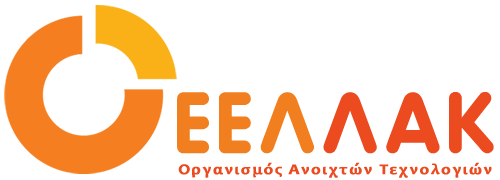 Δευτέρα 23 Μαρτίου 2020ΔΕΛΤΙΟ ΤΥΠΟΥ15η Γενική Συνέλευση του Οργανισμού Ανοιχτών ΤεχνολογιώνΤην Παρασκευή 20 Μαρτίου 2020 πραγματοποιήθηκε η 15η Τακτική Γενική Συνέλευση του Οργανισμού Ανοιχτών Τεχνολογιών (ΕΕΛΛΑΚ) (eellak.gr). Στη Γενική Συνέλευση συμμετείχαν 29 από τους 31 μετόχους του Οργανισμού Ανοιχτών Τεχνολογιών ενώ ξεχώρισε ως θέμα συζήτησης ο συντονισμός των μετόχων της ΕΕΛΛΑΚ σχετικά με τη νέα κατάσταση που έχει διαμορφωθεί λόγω της πανδημίας με τον COVID19.Πρόεδρος για τη 15η Γενική Συνέλευση του Οργανισμού εκλέχτηκε ο καθηγητής του Πανεπιστημίου Πατρών και πρόεδρος του ΙΤΥΕ Διόφαντος, κ. Χρήστος Κακλαμάνης.Η Γενική Διευθύντρια του Οργανισμού, κ.Δέσποινα Μητροπούλου, παρουσίασε τον αναλυτικό απολογισμό των δράσεων για το 2019 και τον προγραμματισμό για το 2020. Επεσήμανε ότι ο βασικός στόχος της ΕΕΛΛΑΚ είναι να συμβάλει στην ‘ανοιχτότητα’ σε 3 βασικούς τομείς: Εκπαίδευση (Ακαδημαϊκά Ιδρύματα), Δημόσιο, Ιδιωτικό Τομέα και αναφέρθηκε στις δράσεις που υλοποίησε η ΕΕΛΛΑΚ το 2019 για την επίτευξη του παραπάνω. Στη συνέχεια έκανε μία σύντομη αναφορά στους βασικούς συνεργάτες του φορέα και στον εσωτερικό τρόπο λειτουργίας καθώς και στις αρμοδιότητες των μελών του Διοικητικού Συμβουλίου.Στη συνέχεια, παρουσίασαν τις δραστηριότητές τους για θέματα ανοιχτότητας τα εξής μέλη: Ο καθηγητής κ. Γιάννης Σταμέλος, εκπρόσωπος του Α.Π.Θ. αναφέρθηκε στις 2 συναντήσεις που έγιναν με την - υπό συγκρότηση - ομάδα Ανοιχτού λογισμικού του Α.Π.Θ. και στη συνδιοργάνωση του Α.Π.Θ. σε δράσεις όπως τα workshop για το WSO2, το 3ο Πανελλήνιο Συνέδριο Moodlemoot και τον 2ο Πανελλήνιο Διαγωνισμό Ανοιχτών Τεχνολογιών στην Εκπαίδευση. Ο καθηγητής κ.Γιάννης Φούντος, εκπρόσωπος του Πανεπιστημίου Ιωαννίνων, αναφέρθηκε στη διάθεση της νέας δημοτικής αρχής να συμβάλλει στον Πανελλήνιο Διαγωνισμό Ανοιχτών Τεχνολογιών στην Εκπαίδευση αλλά και σε άλλες δράσεις αναφορικά με την ανοιχτότητα και τόνισε ότι στο Πανεπιστήμιο Ιωαννίνων έχει καθιερωθεί πλατφόρμα για online μαθήματα. Στη συνέχεια, ο ερευνητής εκπρόσωπος του Ερευνητικού Κέντρου “Αθηνά", κ. Στέλιος Πιπερίδης, παρουσίασε τις ερευνητικές υποδομές του “Αθηνά”, την πρόταση που κατατέθηκε σχετικά με την Εθνική Στρατηγική για την Ανοιχτή Επιστήμη αλλά και το εργαλείο e-translation, το μοντέλο του οποίου είναι βασισμένο στις ανοιχτές τεχνολογίες, και τη συνεισφορά του Ε.Κ. “Αθηνά” με υποστηρικτικές δραστηριότητες. Ο κ. I. Στέλλας παρουσίασε τις δράσεις του HEL.L.UG. για το ελεύθερο λογισμικό στην πρωτοβάθμια και δευτεροβάθμια εκπαίδευση. Τέλος, η εκπρόσωπος του Πανεπιστημίου Δυτικής Αττικής, η καθηγήτρια κ. Κλειώ Σγουροπούλου έθεσε το θέμα της οργάνωσης και ανταπόκρισης των Πανεπιστημίων στην υπάρχουσα κατάσταση και ανέφερε ότι στο ΠΑ.Δ.Α γίνονται ήδη online μαθήματα σε μεγάλη κλίμακα σε μέλη του Πανεπιστημίου αλλά και σε φοιτητές και τόνισε ότι το επόμενο βήμα είναι η διαχείριση της ποιότητας της εκπαιδευτικής διαδικασίας και του υλικού που παράγεται ενώ ακολούθησε συζήτηση με πολύ ενδιαφέρουσες τοποθετήσεις από τα μέλη της Γενικής Συνέλευσης.Μετά τον απολογισμό και τις παρουσιάσεις των μελών του Οργανισμού, φιλοξενήθηκε στη Γενική Συνέλευση ο κ. Τριανταφυλλίδης, εξωτερικός συνεργάτης της ΕΕΛΛΑΚ, ο οποίος στην παρέμβασή του αναφέρθηκε στη δημιουργία podcasts της ΕΕΛΛΑΚ με σκοπό την πληροφόρηση γύρω από τη θετική συμβολή που μπορούν να έχουν οι ανοιχτές τεχνολογίες στην καθημερινότητα.Η 15η Γενική Συνέλευση της ΕΕΛΛΑΚ έκλεισε με προτάσεις εν μέσω της πρωτόγνωρης κατάστασης που έχει διαμορφωθεί και επιβληθεί λόγω της πανδημίας του κορονοϊού. Οι μέτοχοι του οργανισμού συμφώνησαν ομόφωνα ότι θα συμβάλλουν με την τεχνογνωσία τους στην υποστήριξη των δράσεων της ΕΕΛΛΑΚ.Αναλυτικές πληροφορίες για τον Οργανισμό Ανοιχτών Τεχνολογιών (ΕΕΛΛΑΚ), τα μέλη του και τις προηγούμενες Γενικές Συνελεύσεις υπάρχουν διαθέσιμες στη σχετική σελίδα του δικτυακού τόπου της ΕΕΛ/ΛΑΚ (eellak.gr)________________________________________________________________Ο Οργανισμός Ανοιχτών Τεχνολογιών - ΕΕΛΛΑΚ ιδρύθηκε το 2008, σήμερα αποτελείται από 31 Πανεπιστήμια, Ερευνητικά Κέντρα και κοινωφελείς φορείς. Ο Οργανισμός Ανοιχτών Τεχνολογιών - ΕΕΛΛΑΚ έχει ως κύριο στόχο να συμβάλλει στην ανοιχτότητα και ειδικότερα στην προώθηση και ανάπτυξη των Ανοιχτών Προτύπων, του Ελεύθερου Λογισμικού, του Ανοιχτού Περιεχομένου, των Ανοιχτών Δεδομένων και των Τεχνολογιών Ανοιχτής Αρχιτεκτονικής στο χώρο της εκπαίδευσης, του δημόσιου τομέα και των επιχειρήσεων στην Ελλάδα, ενώ παράλληλα φιλοδοξεί να αποτελέσει κέντρο γνώσης και πλατφόρμα διαλόγου για τις ανοιχτές τεχνολογίες. Ανάμεσα στους φορείς που συμμετέχουν στον Οργανισμό Ανοιχτών Τεχνολογιών - ΕΕΛΛΑΚ είναι τα πιο πολλά ελληνικά Πανεπιστήμια και Ερευνητικά Κέντρα, ενώ για την υλοποίηση των δράσεων της ο Οργανισμός Ανοιχτών Τεχνολογιών - ΕΕΛΛΑΚ βασίζεται στην συνεργασία και ενεργή συμμετοχή των μελών της και της ελληνικής κοινότητας χρηστών και δημιουργών Ελεύθερου Λογισμικού, Ανοιχτού Περιεχομένου και Τεχνολογιών Ανοιχτής Αρχιτεκτονικής. Ο Οργανισμός Ανοιχτών Τεχνολογιών - ΕΕΛΛΑΚ εκπροσωπεί τα Creative Commons (wiki.creativecommons.org/Greece), είναι ιδρυτικό μέλος του COMMUNIA (www.communia-association.org), είναι ο ελληνικό κόμβος για το Open Data Institute (opendatainstitute.org), και είναι μέλος του Open Budget Initiative (internationalbudget.org/what-we-do/major-ibp-initiatives/open-budget-initiative).Επικοινωνία: Έλενα Μπάρκα 210 2209380, info at ellak.gr